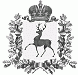 АДМИНИСТРАЦИЯ ШАРАНГСКОГО МУНИЦИПАЛЬНОГО РАЙОНАНИЖЕГОРОДСКОЙ ОБЛАСТИРАСПОРЯЖЕНИЕот 01.02.2019	N 07О переходе администрации Шарангского муниципального района на работу в системе электронного документооборотаВ целях совершенствования работы с документами, обеспечения единого подхода к организации делопроизводства и документооборота, внедрения в работу электронного документооборота с использованием электронной подписи в администрации Шарангского муниципального района и ее структурных подразделений:1. Утвердить прилагаемый план мероприятий по переходу администрации Шарангского муниципального района на работу с документами в системе электронного документооборота с использованием электронной подписи.2. Назначить ответственным за организацию перехода на работу с документами в системе электронного документооборота с использованием электронной подписи управляющую делами администрации Шарангского муниципального района В.А. Софронову.3. Начальнику финансового управления администрации Шарангского муниципального района Е.С. Устюжаниной предусмотреть средства бюджета Шарангского муниципального района на поэтапный переход на работу с документами в системе электронного документооборота с использованием электронной подписи.4. Разместить настоящее распоряжение на официальном сайте администрации Шарангского муниципального района в информационно-телекоммуникационной сети «Интернет».5. Контроль за исполнением настоящего распоряжения оставляю за собой.Глава администрации	О.Л. ЗыковУТВЕРЖДЕНраспоряжением администрацииШарангского муниципального районаот 01.02.2019 г. № 07ПЛАН МЕРОПРИЯТИЙпо переходу администрации Шарангского муниципального района Нижегородской области на работу с документами в системе электронного документооборота с использованием электронной подписи№ п/пНаименование основного мероприятияИсполнители мероприятийСрок исполнения1. Назначение ответственного лица за организацию работы в системе электронного документооборота с использованием электронной подписиГлава администрации,Управляющая деламидо 1.03.2019 г.2Назначение ответственного лица за состояние технической инфраструктурыУправляющая деламидо 1.03.2019 г.3Определение перечня лиц — пользователей (количество учетных записей), которые будут подключены к системе электронного документооборотаУправляющая деламидо 1.03.2019 г.4Обеспечение софинансирования в соответствии с Соглашением о предоставлении субсидииНачальник финансового управленияПо мере необходимости5Инвентаризация автоматизированных рабочих мест, в т.ч. компьютерной техники, сетевого и телекоммуникационного оборудованияВедущий специалист организационно-правового отделадо 1.03.2019 г.6Модернизация автоматизированных рабочих мест, в т.ч. компьютерной техники, сетевого и телекоммуникационного оборудованияВедущий специалист организационно-правового отделаПо мере необходимости7Анализ муниципальных правовых актов в сфере делопроизводства и документооборотаЗаведующая организационно-правовым отделомдо 1.06.2019 г.8Приведение МПА, указанных в п. 7 в соответствие с системой электронного документооборотаЗаведующая организационно-правовым отделомдо 1.07.2019 г.9Закупка программного обеспечения системы электронного документооборотаГлавный специалист отдела экономики и имущественных отношенийдо 1.04.2019 г.10Внедрение программного обеспечения системы электронного документооборотаВедущий специалист организационно-правового отделадо 1.07.2019 г.11Организация обучения пользователей системы электронного документооборотаУправляющая деламиИюль — август 2019 г.